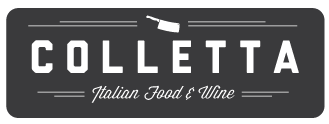 _____________________________________________________________________________________BY THE GLASSDa Luca Prosecco NV					Veneto, Italy		 	9 	35 Cleto Chiarli Brut Rose NV 					Emilia-Romagna, Italy		11 	54Ca’del Sarto Pinot Grigio 2019				Friuli, Italy 			9 	35 Coppo “La Rocca” Gavi di Gavi 2019				Piedmont, Italy			10 	39Tasca Regaleali Bianco 2019					Sicily, Italy			10	39Giesen Sauvignon Blanc 2020				Marlborough, New Zealand		11 	43 Hahn Estate Chardonnay 2017				Arroyo Seco, CA        		12 	47 Saracco Moscato D’Asti 2019 				Piedmont, Italy			10 	39 Pico Maccario “Lavignone” Rose 2019				Veneto, Italy			11 	43Bottega Vinaia Pinot Noir 2017				Trentino-Alto Adige		12	47 Three Saints Pinot Noir 2018 					Santa Maria Valley, CA		15	59Tenuta San’Antonio “Monti Garbi” Valpolicella Ripasso 2017	Veneto, Italy			13 	51Marchesi di Barolo “Ruvei” Barbera d’Alba 2017			Piedmont, Italy			14	55Renato Ratti “Ochetti” Nebbiolo 2018				Piedmont, Italy			12 	47Caruso & Minini “Naturalmente” Nero D’Avola 2018		Sicily, Italy			13	51	Prelius Cabernet Sauvignon 2019				Tuscany, Italy			12 	47Castello Di Bossi Chianti Classico 2016				Tuscany, Italy			13 	51Brancaia “Tre” Super Tuscan 2016				Tuscany, Italy			14 	55 Arcanum “Il Fauno” Super Tuscan 2017			Tuscany, Italy			17 	67Catena “Vista Flores” Malbec 2017				Mendoza, Argentina		11	43 Routestock Cabernet Sauvignon 2017				Napa Valley, CA			17 	67 WHITE, ROSE & SPARKLING WINESGramona “La Cuvee” Cava 2015				Penedes, Spain				56 Pieropan Soave 2016					Veneto, Italy	 			42 Terradora Dipaolo Greco Di Tufo 2019				Campania, Italy				47St. Supery “Virtu” Semillon/Sauvignon Blanc 2018		Napa Valley, CA				49Au Bon Climat Chardonnay 2018				Santa Barbara, California			59Domaine Lafage Rose of Grenache 2019			Languedoc-Roussillon, France		48Unshackled Rose by The Prisoner Wine Co. 2019			California					60Vintages and availability subject to change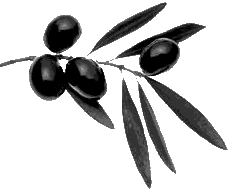 __________________________________________________________________________RED WINES OF THE NEW WORLDAvarean Pinot Noir 2019					Willamette Valley, OR			52 Alexana “Terroir Selection” Pinot Noir 2018			Willamette Valley, OR			75 Etude “Lyric” Pinot Noir 2018					Sonoma, CA				47Stolpman “Love You Bunches” Sangiovese 2020			Ballard Canyon, CA				60  The Prisoner Zinfandel 2019					Napa, CA					95 Austin Hope Cabernet Sauvignon 2019				Paso Robles, CA				55 Blue Rock “Baby Blue” Cabernet Blend 2017			Sonoma, CA				79 Conn Creek Winery Cabernet Sauvignon 2016			Napa Valley, CA				77 Hedges “Estate” Cabernet Sauvignon 2016			Red Mountain, WA				94 Stags Leap “Artemis” Cabernet Sauvignon 2018			Napa Valley, CA				130RED WINES OF THE OLD WORLDTornatore Etna Rosso Nerello Mascalese 2017			Sicily, Italy				58 La Spinetta “Ca Di Pian” Barbera D’Asti 2016			Piedmont, Italy				64 Travagini “Gattinara” Nebbiolo 2017					Piedmont, Italy				75 Riva Leone Barbaresco 2014					Piedmont, Italy				67Prunotto Barolo 2016					Piedmont, Italy				120Buglioni Superiore Valpolicella 2016				Veneto, Italy				48Luigi Righetti “Capitel De Roari” Amarone 2016			Veneto, Italy				90 Allegrini Amarone della Valpolicella 2014			Veneto, Italy				196Avignonesi Rosso di Montepulciano 2017			Tuscany, Italy				44Felsina “Berardenga” Chianti Classico 2018			Tuscany, Italy				59 Castello di Volpaia Chianti Classico Riserva 2017			Tuscany, Italy				85Camigliano Brunello di Montalcino 2015			Tuscany, Italy				105Terra Rossa Brunello di Montalicino 2013			Tuscany, Italy				130 Tua Rita “Perlato Del Bosco” Super Tuscan 2016			Tuscany, Italy				74Tenuta di Biserno “Insoglio” Super Tuscan 2018			Tuscany, Italy				80Tenuta Sette Ponto “Crognolo” Super Tuscan 2018		Tuscany, Italy				88 Poggio Verrano “Dromos” Super Tuscan 2009			Tuscany, Italy				110Brancaia “Ilatraia” Super Tuscan 2015				Tuscany, Italy				128Tenuta Sette Cieli “Indaco” Super Tuscan 2015			Tuscany, Italy				132 Castelli di Querceto “Cignale” Super Tuscan 2013		Tuscany, Italy				155 Piano del Cerro Aglianico 2016				Basilicata, Italy				98 Di Majo Norante “Don Luigi” Montepulciano 2015			Molise, Italy				89 Vintages and availability subject to change